April Entertainment Schedule                   36 Canal Road Plaza, Brunswick, GA 31525   912-264-4888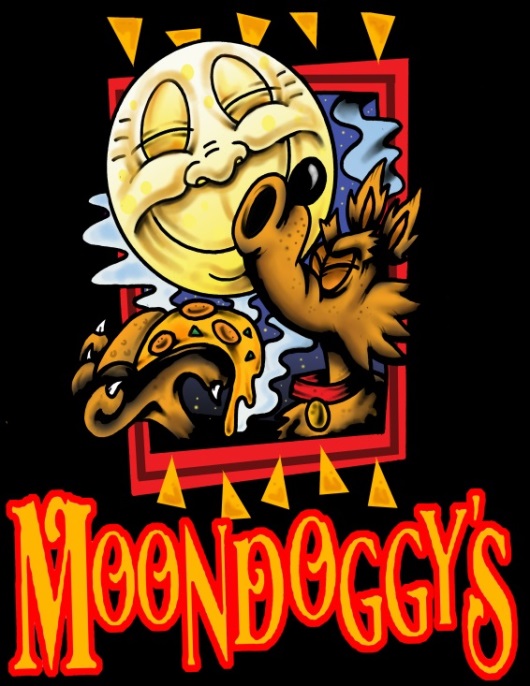 Friday, April 1st Jaime Renne & the Walkers 7 to 10pmMonday, April 4th  Eddie Pickett  6pm to 9pmFriday, April 8th   Michael Brown & Jaime Rowell 7 to 10pm Monday, April 11th  Nick Bryant & Jaime Rowell 6 to 9pmFriday, April 15th  Nick Bryant 7 to 10pmMonday, April 18th Michael Brown & Jaime Rowell 6 to 9pmFriday, April 22nd Touch of Grey 7 to 10pmMonday, April 25th Crawford Perkins & Jaime Rowell 6 to 9pmFriday, April 29th Cops & Robbers 7 to 10pmFor more information call Lisa Martinez 912-571-8611